CURRICULUM VITAE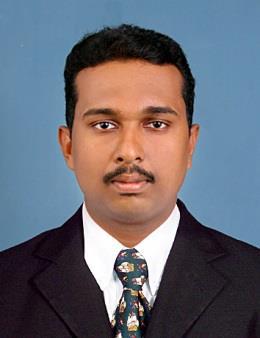 ASWANTH Email ID: - aswanth.381647@2freemail.com CAREER OBJECTIVE:To be a part of company that indulges professional growth which provides challenging and rewarding career while allowing me to utilize my knowledge and skills.WORK EXPERIENCESales Executive  Aditya Birla Mutual Funds Indian Ltd 05/2017-05/2018ACADEMIC QUALIFICATIONSBA HISTORY 2014-2017(Completed) SN College Thiruvananthapuram, India12th  Govt : Higher Secondary School Pirappancode, 2012-201410th  Govt :Vocational Higher Secondary School Pirappancode2012STRENGTHS:Work with positive attitude to contribute the healthy functioning for the organization.Self-confidence and great patience.Willingness to learn.Analyzing every angle of the project before working on it.Adaptability to change environment.Overcome pressure situationsADDITIONAL SKILLSProficient in the followingMS OFFICE Applications(Word, Power Point Excel) Security Officer  Life Insurance corporation of India06/2016-01/2017PERSONAL PROFILE:PERSONAL PROFILE:PERSONAL PROFILE:Date of Birth:30/07/1996Gender:MaleMarital Status:SingleNationality:IndianLanguages Known:English, Malayalam, Tamil & HindiVisa Status::Tourist Visa (Ending 08/08/2018)